Министерство образования и науки Российской ФедерацииУправление образования Кудымкарского муниципального районаМАОУ «Ошибская средняя общеобразовательная школа»Семейный конкурс «Папа, мама, я -  читающая семья»                           Составитель :                                                            Брагина Светлана Анатольевна                                                    учитель  начальных классов2017Папа, мама ,я – спортивная семья.Цели:   - пропагандировать семейное чтение как одно из условий воспитания культурной, всесторонне развитой личности;
 - воспитывать любовь к прекрасному миру литературы;
-в игровой форме повторить и закрепить знание содержания различных книг Валентины Осеевой.-содействовать воспитанию любви к чтению у младших школьников и их родителей.Участники: учащиеся –второклассники , родители, библиотекарь, классный руководитель.Подготовка:1.Анкетирование учащихся:-Что ты больше любишь: читать сам или слушать чтение взрослых?-Как ведут себя родители во время твоего чтения: хвалят тебя, ругают тебя?-Читают ли в вашей семье книги вслух: читают, не читают?-Можешь ли ты назвать книгу, которую недавно прочитал: да, нет?2. Анкетирование родителей:-Что чаще всего предпочитает ваш ребенок: любит читать сам, слушать чтение взрослых?-Как вы поступаете, когда читает ваш ребенок: хвалите его, ругаете?-Принято ли в вашей семье читать книги вслух: да, нет?-Сможете ли вы назвать книгу, которую недавно прочитал ваш ребенок: да, наверное, нет?3. Подготовка заданий для конкурса. Создание презентации «Викторина»4.Составление памяток для родителей и детей.Оборудование. Портрет В.Осеевой, выставка его книг, выставка детских иллюстраций, мультимедийная презентация, мультимедиа проектор, экран, плакаты, где написано: На доске:«Оглянись! Присядь! Нагнись! И  под ноги взгляни! Живой живому удивись: они ж тебе сродни…», «Чтение – это окошко, через которое дети видят и познают мир и самих себя.» В. А. Сухомлинский; Эдуард Асадов. О книге              Книгу читай не только словами.
Слова - это в жизнь небольшая дверца.
Книгу читай непременно сердцем,
А главное, совестью и делами. *****
Книга учит и книга воспитывает
Только тех, кто читает и впитывает.
А у тех, кто по строчкам несется,
Лишь одна пустота остается.-Книга –это великое чудо изо всех чудес, сотворенных человеком»
                                                                                           ( Максим Горький)
-Без книг пуста человеческая душа. (Д. Бедный)
 -Книга –это хороший сад, где всё есть: и приятное, и полезное.(Максим Горький)
- Любить книги –значит любить менять часы скуки,которые всякий испытывает ,на часы большого наслаждения. (Ш. Монтескье)Предварительная работа. Дома обучающиеся вместе с родителями читают  произведения Валентины Осеевой и  знакомятся с его творчеством, выполняют рисунки,  составляют вопросы командам соперника; готовят небольшую инсценировку  по одному из произведений,  художественное чтение.Детская книга - это весенний солнечный луч, который       заставляет пробуждаться дремлющие детские души и вызывает рост брошенных на эту благодарную почву семян.Дети благодаря именно этой книжке сливаются в одну громадную духовную семью, которая не знает этнографических и географических границ.
                               Д. Мамин-СибирякВыступление классного руководителя. Ум и сердце в работу вложи,
Каждой секундой в труде дорожи.
Пусть книги друзьями заходят в дома.
Читайте всю жизнь, набирайтесь ума.Перед нашим обществом одной из первостепенных задач стоит задача нравственного воспитания человека, начиная с первых лет его жизни. В нравственном воспитании ребёнка исключительно важную роль играет книга. Особенно в наш век-век компьютеров, когда чтение отошло на второй план. А. М. Горький писал: «Любите книгу, она обеспечит вам жизнь, дружески поможет разобраться в пёстрой и бурной путанице мыслей, чувств, событий, она научит вас уважать человека и самих себя, она окрыляет ум и сердце чувством любви к миру, к человеку».Умение понимать и переживать прекрасное не даётся человеку от рождения, его, как и всякую человеческую способность необходимо развивать. И поможет в этом книга. Она знакомит ребёнка с разнообразными проявлениями добра и зла, учит справедливости и доброте, воспитывает нетерпимость к безобразному. Хорошая книга и воспитатель , и учитель, и друг.       Не только в школе , но и в семье надо учить детей любить книгу. А. П. Чехов писал: «Чтобы воспитать, тут нужны беспрерывный дневной и ночной труд, вечное чтение». Сегодня, когда дети только постигают азы чтения, необходимо помочь им полюбить книгу, так как неумение читать не только отрицательно влияет на успеваемость ребёнка, но и на его общее развитие. Пока ребёнок мал, взрослые читают ему книги. Когда же он идёт в школу, облегчённо вздыхают, надеясь, что вот теперь то отдохнут. А это неверно. Устраняться от руководства детским чтением именно в этот период никак нельзя.Часто родители не знают, читает ли их ребёнок художественную литературу или вообще не читает, записан ли он в библиотеке. И, анализируя причины неудач своих детей в учёбе, как бы мимоходом, не придавая этому большого значения, сообщают, что дети не любят читать.      Задача нашего сегодняшнего собрания обсудить проблему привития ребёнку любви к книге.-Посещение библиотек.--Чтобы ребёнок полюбил книгу, нужно не только то , чтобы он регулярно посещал библиотеку, но важно, чтобы у него дома была своя детская библиотека.Об организации домашней библиотеки.Чем больше разнообразных ,хороших книг прочтёт ребёнок, тем шире станет его кругозор, тем больше накопит он знаний о жизни.-Покупка книги должна стать в семье праздником. Пусть все домашние прочитают название книги, автора, внимательно рассмотрят обложку, Пусть ребёнок предположит по иллюстрации, о чём пойдёт речь в этой книге.      Перелистайте книгу, определите по иллюстрациям, о чём пойдёт речь в книге. Читайте книгу постепенно: по страницам или главам. Непонятные слова или выражения. Спросите, что нового он узнал из книги, чем понравилась. Попросите рассказать о главном герое, событии. Какие слова и выражения запомнились ему. Предложите нарисовать картинку к интересному отрывку, выучить наизусть, вылепить героя из пластилина.-Место чтения, часы чтения, не мешать во время чтения, не отрывать без надобности, режим чтения: после школы отдохнуть. Читать не менее 10-15 минут в день.-Не отмахивайтесь, когда хочет поделиться о прочитанном.Хвалите за чтение.-Бережное отношение к книге, ремонт книг.-Детские журналы, развивают кругозор, логическое мышление, дают дополнительные знания.-Пример родителей.-Правильный подбор книг. Чтение с ребёнком по очереди, по ролям, выразительное чтение, парой, чтение под подушку(перед сном)Ученики:Книгам добрым, интереснымВсе (хором)  Всем мы классом шлем привет!Чтецы.В моём шкафу теснится к тому том, И каждый том на полке словно дом… Обложку-дверь откроешь второпях –  И ты вошёл, и ты уже в гостях. Как переулок – каждый книжный ряд. И весь мой шкаф – чудесный Книгоград ( Д. Кугультинов).С книгой легче жить на свете.
Книга мудрости полна.
Всё осветит и ответит 
На любой вопрос она.

Как растут пшено и рожь,
И откуда взялся дождь?
Почему на чёрной грядке
Появился овощ яркий?

Что такое – эстафета,
Как построена ракета,
Где живут жираф и слон,
Почему полезен сон?

И про сушу, и про море –
Всё положено ей знать.
Книжка в важном разговоре
Может помощь оказать.

С ней свиданье не отсрочишь,
В каждом возрасте – своя.
Если что узнать захочешь,
Торопись в её края (Людмила Гусельникова)Дальние дали, чудесные страны Манят меня сквозь «седые туманы». На кораблях, на слонах и верблюдах Снова я еду на поиски чуда. Я постоянно в далёких походах: На самолётах и теплоходах,Яхтах, каноэ, автомобилях «Жму километры» и «меряю мили». Нет, не обманщик я и не врунишка, Просто мальчишка, читающий книжки, А путешествовать в дальние дали Начал лет в семь, по страницам журнальным ( А. Лугарёв)Учитель. Ребята, давайте вспомним высказывания о книге (читают на плакатах, на  стенах класса: «День, прожитый без книги – потерянный день» и т.д.) Я, надеюсь, что сегодняшний день, не будет  потерянным и для вас, уважаемые родители.  Мы сегодня отправляемся в путешествие  в мир  замечательных книг.Результатом такого чтения и станет сегодня наш конкурс «Папа,мама, я –читающая семья»- Я вам сейчас прочитаю, что сказала о своих произведениях одна замечательная писательница.“Дорогие ребята! Когда я была такой, как вы, я любила читать маленькие рассказы, я любила их за то, что могла читать без помощи взрослых. Один раз мама спросила:- Понравился тебе рассказ?Я ответила: - Не знаю. Я о нём не думала.Мама очень огорчилась.- Мало уметь читать, надо уметь думать, - сказала она.С тех пор, прочитав рассказ, я стала думать о хороших и плохих поступках девочек и мальчиков, а иногда и собственных. И так как в жизни мне это очень помогло, то я написала и для вас короткие рассказы, чтобы вам было легче научиться читать и думать”.- Как вы думаете, кто мог бы сказать о своих рассказах такие слова? (В.А.Осеева)1.Представление команд (название, девиз)Названия связаны с произведениями Валентины Осеевой.2.Конкурс «Блиц» (по 3 вопроса)-Когда родилась Валентина Александровна  Осеева?- Где она родилась?-Кем были её родители?-Почему она работала в детском доме?-  Почему писала В. А. Осеева маленькие рассказы?-
- Что значит быть воспитанным человеком?
- Как нужно читать рассказы В. А. Осеевой?
- Какие «волшебные слова» вы знаете?
- Расскажите какой рассказ вам понравился и объясните почему.3. Волшебный мешочек. В котором лежат предметы и картинки с предметами, дети достают и говорят из какого произведения этот предмет. - краски («Отомстила», «Волшебное слово») - печенье («Печенье») - карандаши («Случай», «Синие листья») - коньки («На катке») - кукла («Девочка с куклой») - цыпленок («Кто всех глупее») - утка («Кто хозяин», «Плохо»)- собака («Кто хозяин», «Плохо») - котенок («Плохо») - батон + масло («Три товарища») - самолет + паровоз + кубики («Сторож») - пуговица («Пуговица») - книги + портфель («Просто старушка») 4. Из какого про изведения строки. -« .... Взявшись за руки, все трое весело заскользили по льду. А девочка на скамейке, терла ушибленную коленку и плакала». («На катке») - « ... Володя ничего не спросил. Он подошел к Вите, разломил пополам кусок хлеба с маслом и протянул товарищу: Бери, ешь!» («Три товарища) - « .... С передней площадки вошла девочка. Она прижимала к себе туго свернутое байковое одеяльце, из которого торчал кружевной чаепитию» («Девочка с куклой») - « ... как мы хорошо играем! Как нам весело» - похвалились ребята воспитательнице. - А мне скучно! Закричал из своего угла мальчик («Сторож») - Это твоя бабушка? - Нет - мама? - нет - ну тетя? Или знакомая? - да нет же, нет! 5.Конкурс «Заголовки рассыпались»Заголовки рассказов рассыпались. Соберите названия рассказов Осеевой. (оформляется на доске)1.   Девочка с куклой. 2.   Навестила.3.   Жадная мать. 4.   Долг.5.   Кто всех глупее. 6.   Печенье.7.   Рыжик. 8.   Динка. 9. Волшебное слово.10. Сыновья.11. Три товарища.6. Напиши в скобках название рассказа, которому соответствует пословица.Доброе слово и кошке приятно. («Волшебное слово»)Надо так давать, чтобы можно было взять. («Синие листья»)Лучше горькая правда, чем сладкая ложь. («Что легче?»)(По 1 баллу за каждый верный ответ. Итого – 3 балла) 7.Подчеркни те качества, которым учат ребят рассказы В. Осеевой. Вежливость, грубость, жадность, щедрость, правдивость, лживость,                                             зависть, справедливость, доброта, равнодушие.8. Из каких рассказов иллюстрации. Заполни таблицу.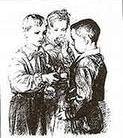 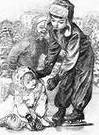 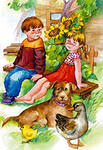                 А                                            Б                                             В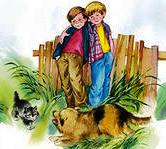 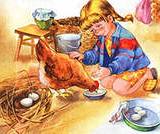 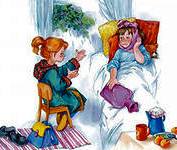        Г                                                       Д                                                         Е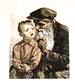               Ж «Плохо»                                                         5. «На катке»«Три товарища»                                           6. «Добрая хозяюшка»«Навестила»                                                  7. «Волшебное слово»«Долг»                                                             8. «Кто всех глупее»Поведение итогов.Как Успенский и Перро
Все придумали хитро!
И читают дети книги
В школе ,дома и в метро.
Не заменит их ничто,
Ни компьютер, ни кино,
Потому что книги круче,
Чем японское авто.В заключение учитель подводит итог занятию и просит не забывать совет В.А. Осеевой: читать и думать.Памятки раздаются учащимся и их родителям.Памятка 1 для родителей.1.Читайте вслух с ребёнком не менее 10-15 минут в день.2.Прежде чем читать, проветрите комнату, уберите со стола отвлекающие предметы.3.Если ребёнок устал, проведите физкультминутку.4.Хвалите ребёнка за чтение.Памятка 2 для детей.1.Читай вслух правильно, обращай внимание на каждый слог и каждое слово.2.Читай вслух выразительно – соблюдай правильный темп, меняй высоту и силу голоса, интонацию согласуй знаками препинания, делай паузы.3.Читай вслух бегло - - произнося первый слог, смотри на второй.Памятка 3 для детей.1.Читай молча правильно, осознанно, с соответствующей скоростью (быстрее, чем вслух).2.Те места, которые легко читать, читай быстрее.3.Те места, которые читаешь с запинками и хуже понимаешь, читай медленнее, перечитывай несколько раз.Памятка 4 для детей и родителей.1.При знакомстве с новой книгой рассмотрите сначала обложку: прочитайте фамилию и инициалы автора, название книги.2.Перелистайте книгу, внимательно рассматривая иллюстрации.3.Определите примерное содержание книги по иллюстрациям.4.Читайте книгу постепенно: по страницам или главам.Памятка 5 для родителей.1.До или во время чтения книги выясните значения трудных или незнакомых слов.2.Спросите, чем понравилась книга ребёнку, что нового из неё он узнал.3.Попросите ребёнка рассказать  о главном герое, событии.4.Какие слова или выражения запомнились ему?5.Чему учит эта  книга?6.Предложите ребёнку нарисовать картинку к самому интересному отрывку из книги или выучить его наизусть.Список использованной литературы1.Захарова С.Н. Детские праздники. Владимир, 1994.2.НикитинЮ.С. Спутник досуга. Мн.,1989.3.Шкатова Л.А. Подумай м ответь: Занимательные задачи по русскому языку. М., 1989.4.Шклярова Т.В. Справочник для начальных классов. М., 199312345678А